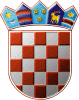 REPUBLIKA HRVATSKAŽUPANIJSKO IZBORNO POVJERENSTVOLIČKO-SENJSKE ŽUPANIJEGospić, 24. lipnja 2013. god.				IZVJEŠĆE O UTROŠKU SREDSTAVAZA PROVEDBU IZBORA ZA ČLANOVE ŽUPANIJSKE SKUPŠTINE LIČKO-SENJSKE ŽUPANIJE,  ŽUPANA LIČKO-SENJSKE ŽUPANIJE I ZAMJENIKA ŽUPANA LIČKO-SENJSKE ŽUPANIJE IZ REDA  PRIPADNIKA SRPSKE NACIONALNE MANJINE,  ODRŽANIH DANA  19. SVIBNJA 2013. GODINERASHODIIsplata naknada za rad biračkih tijela                         	            503.189,00  Isplata naknada biračkim odborima koja prema odluci Vlade RH iznosi – 300,00 kuna neto, a koji iznos Ličko-senjska županija dijeli sa općinama i gradovima pa podmiruje  polovinu tog iznosa  ili 150,00 kuna neto po osobi što ukupno bruto iznosi   ……………         341.825,00                                                                                      Isplata naknada predsjedniku, potpredsjedniku i članovima stalnog sastava Izbornog povjerenstva Ličko-senjske županije koja prema Odluci Vlade RH iznosi 9.600,00 kuna, a ukupno bruto iznosi  ………..............................................................................       108.480,00 Isplata naknada   članovima proširenog sastava Izbornog povjerenstva Ličko-senjske županije koja prema Odluci Vlade RH iznosi 4.680,00 kuna, a ukupno bruto iznosi  ……….............                52.884,00Naknade za rad stručnog tima i za obavljanje administrativnih tehničkih i pomoćnih poslova po Odluci ŽIP-a Ličko-senjskežupanije naknada stručnom timu iznosi 6.000,00 neto po osobi, a  za obavljanje  administrativnih tehničkih i pomoćnih poslova4.000,00 kn neto po sobi, a što ukupno bruto iznosi ……………      70.868,00Naknade za rad djelatnicima porezne uprave  prema ugovoru o suradnji sklopljenim s  Ministarstvom financija-Porezna uprava Gospić za unos rezultata izbora, bruto iznos ……………    16.262,40 					2Materijalni troškovi (uredski materijal, tiskanje listića, plakata, glasačke kutije, paravani i ostali troškovi) ………………………      82.312,50                                                                                 SVEUKUPNO:     672.631,90 							               Predsjednica							Dubravka Rudelić, dipl. iur., v.r.	Napomena: Izvješće nije konačno pa su moguća manja odstupanja u odnosu na objavljeno izvješće.